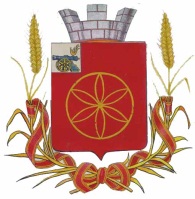  АДМИНИСТРАЦИЯ  МУНИЦИПАЛЬНОГО  ОБРАЗОВАНИЯ            РУДНЯНСКИЙ  РАЙОН  СМОЛЕНСКОЙ ОБЛАСТИП  О  С  Т  А Н  О  В  Л  Е Н  И  Еот   24.01.2020   № 19О внесении изменений в муниципальную программу «Создание условий для обеспечения качественными услугами ЖКХ и благоустройства муниципального образования Руднянского городского поселения Руднянского района Смоленской области» В соответствии с областным законом от 19.12.2019 №130-з «Об областном бюджете на 2020 год и на плановый период 2021 и 2022 годов»Администрация муниципального образования Руднянский район Смоленской области  п о с т а н о в л я е т:1. Внести в муниципальную программу «Создание условий для обеспечения качественными услугами ЖКХ и благоустройства муниципального образования Руднянского городского поселения  Руднянского района Смоленской области», утвержденную постановлением Администрации муниципального образования Руднянский район Смоленской области от 16.01.2019г. №9, следующие изменения:1) позицию: изложить в следующей редакции:2) Раздел I:- абзац седьмой изложить в следующей редакции:«Содержание мест захоронения – является еще одной из задач Руднянского городского поселения, поэтому в Программе учитываются мероприятия по поддержанию чистоты и порядка, благоустройству  на муниципальных кладбищах, воинских захоронениях, обелисках, памятных местах. В настоящее время на территории Руднянского городского поселения находятся 3 муниципальных кладбища, в т.ч. открытых для захоронения – одно, общей площадью 2,8 га; 7 воинских захоронений (братских могил); 5 обелисков (памятников); 13 памятных мест. Захоронения на муниципальных кладбищах производятся путем рекультивации земель (вырубки зеленых насаждений, планировки территорий и т.д.), что влечет за собой большие затраты. На некоторых кладбищах поселения отсутствуют такие элементы инфраструктуры как: ограждения, контейнеры для мусора, контейнерные площадки, дорожки и др. На всех кладбищах, воинских захоронениях (братских могилах), обелисках (памятниках); памятных местах требуется благоустройство и содержание  в надлежащем виде».3) Раздел IV изложить в следующей редакции:«IV. «Обоснование ресурсного обеспечения муниципальной программы».Финансирование Программы осуществляется за счет средств бюджета Руднянского городского поселения Руднянского района Смоленской области. Общий  объем  финансирования    Программы составит  50085,13 тыс. рублей. Объемы финансирования мероприятий Программы подлежат уточнению при формировании бюджета муниципального образования Руднянского городского поселения Руднянского района Смоленской области».4) приложение № 2  изложить в новой редакции согласно приложению к настоящему постановлению.2. Настоящее постановление вступает в силу после его официального опубликования в соответствии с Уставом муниципального образования   Руднянский района Смоленской области.3. Контроль за исполнением настоящего постановления возложить на заместителя Главы муниципального образования Руднянский район Смоленской области Холомьеву Н.В.Глава муниципального образованияРуднянский район Смоленской области                                               Ю. И. ИвашкинПриложение № 2                                                                        	к постановлению Администрации муниципального образования Руднянский район  Смоленской областиПлан реализации муниципальной программы  «Создание условий для обеспечения качественными услугами ЖКХ и благоустройства муниципального образования Руднянского городского поселения Руднянского района Смоленской области» Объемы ассигнований муниципальной  Программы (по годам реализации и в разрезе источников финансирования)Объем финансирования Программы составляет  43843,4 тыс. руб. 2019 – 13990,3 тыс.руб.2020 – 13994,6 тыс.руб.2021 – 15858,5 тыс.руб.Источник финансирования - средства бюджета Руднянского городского поселения Руднянского района Смоленской области.            Объемы ассигнований муниципальной  Программы (по годам реализации и в разрезе источников финансирования)Объем финансирования Программы составляет  50085,13 тыс. руб., из них областной бюджет – 7673,93 тыс. руб.; местный бюджет – 42411,2 тыс. руб., в том числе:2020 – 15190,71 тыс.руб. из них областной бюджет – 1740,51 тыс. руб.; местный бюджет – 13450,2 тыс. руб.2021 – 14308,0 тыс.руб.(местный бюджет)2022 – 20586,42 тыс.руб. из них областной бюджет – 5933,42 тыс. руб.; местный бюджет – 14653,0 тыс. руб.Наименование мероприятияИсполнительмероприятия    Источник финансированияОбъем финансирования,  тыс. руб.Объем финансирования,  тыс. руб.Объем финансирования,  тыс. руб.Объем финансирования,  тыс. руб.Наименование мероприятияИсполнительмероприятия    Источник финансированияВсегоВ  том числе по годамВ  том числе по годамВ  том числе по годамНаименование мероприятияИсполнительмероприятия    Источник финансированияВсего202020212022Благоустройство братской  могилы №3 (федеральная целевая программа «Увековечение памяти погибших при защите Отечества на 2019-2024 годы» Отдел по архитектуре, строительству и ЖКХ Администрации муниципального образования Руднянский район Смоленской области8078,931832,51 в т.ч. 0,06246,42 в т.ч.Благоустройство братской  могилы №3 (федеральная целевая программа «Увековечение памяти погибших при защите Отечества на 2019-2024 годы» Отдел по архитектуре, строительству и ЖКХ Администрации муниципального образования Руднянский район Смоленской областибюджет Администрации Смоленской области 7673,93 1740,510,05933,42Благоустройство братской  могилы №3 (федеральная целевая программа «Увековечение памяти погибших при защите Отечества на 2019-2024 годы» Отдел по архитектуре, строительству и ЖКХ Администрации муниципального образования Руднянский район Смоленской областибюджет муниципального образования Руднянского городского поселения Руднянского района Смоленской области405,092,00,0313,0Обеспечение условий для выполнения работ по землеустройству и землепользованияОтдел по архитектуре, строительству и ЖКХ Администрации муниципального образования Руднянский район Смоленской областибюджет муниципального образования Руднянского городского поселения Руднянского района Смоленской области100,0100,00,00,0Жилищно-коммунальное хозяйство-//--//-14241,04951,04645,04645,0- Реализация мероприятий на капитальный  ремонт многоквартирных домов (0501)-//--//-690,0230,0230,0230,0- Реализация мероприятий на проведение текущего ремонта муниципального жилого фонда(0501:-//--//-1806,0806,0500,0500,0- Реализация прочих мероприятий в области жилищного хозяйства (0501):Оплата за отопление муниципального жилья-//--//-600,0200,0200,0200,0- Реализация мероприятий на возмещение затрат по содержанию бань (0502)-//--//-9000,03000,03000,03000,0- Реализация мероприятий на возмещение затрат по сбору и удалению жидких бытовых отходов-//--//-1500,0500,0500,0500,0- Реализация прочих мероприятий в области коммунального хозяйства (0502):Оплата услуг БТИ, экспертизы и т.д.-//--//-600,0200,0200,0200,0- Реализация прочих мероприятий по проведению прав регистрации муниципальной собственности на объектах теплоснабжения, водоснабжения, водоотведения за счет средств местного бюджета-//--//-45,015,015,015,0Благоустройство-//--//-27665,28307,29663,09695,0- Реализация мероприятий по озеленению территорий (0503)-//--//-375,0120,0125,0130,0- Реализация мероприятий по содержанию мест захоронения (0503)-//--//-1550,0450,0500,0600,0- Реализация мероприятий по организации, утилизации и переработке бытовых и промышленных отходов (0503)-//--//-3050,0500,01520,01030,0- Реализация мероприятий по уличному освещению (0503):Оплата электроэнергии, -//--//-6066,52022,22026,22018,1- Реализация мероприятий по уличному освещению (0503): обслуживание, приобретение новых светильников уличного освещения-//--//-957,7507,0220,8229,9- Реализация прочих мероприятий по благоустройству территорий (0503)-//--//-15666,04708,05271,05687,0ИТОГО50085,1315190,7114308,020586,42